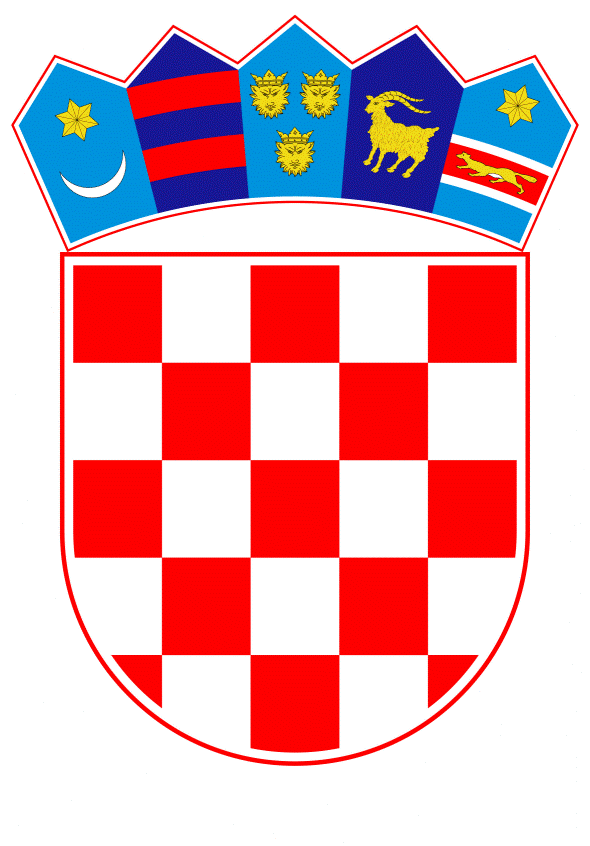 VLADA REPUBLIKE HRVATSKEZagreb, 6. svibnja 2021._____________________________________________________________________________________________________________________________________________________________________________KLASA:URBROJ:Zagreb,PREDSJEDNIKU HRVATSKOGA SABORAPREDMET:	Izvješće o obavljenoj reviziji učinkovitosti Spremnost Republike Hrvatske za implementaciju ciljeva održivog razvoja iz Programa održivog razvoja do 2030. 		- mišljenje VladeVeza:	Dopis Hrvatskoga sabora, KLASA: 021-12/21-09/19, URBROJ: 65-21-03, od 31. ožujka 2021.Na temelju članka 122. stavka 2. Poslovnika Hrvatskoga sabora („Narodne novine“, br. 81/13., 113/16., 69/17., 29/18., 53/20., 119/20. - Odluka Ustavnog suda Republike Hrvatske i 123/20.), Vlada Republike Hrvatske o Izvješću o obavljenoj reviziji učinkovitosti Spremnost Republike Hrvatske za implementaciju ciljeva održivog razvoja iz Programa održivog razvoja do 2030., daje sljedećeM I Š L J E N J EVlada Republike Hrvatske predlaže Hrvatskome saboru da prihvati Izvješće o obavljenoj reviziji učinkovitosti Spremnost Republike Hrvatske za implementaciju ciljeva održivog razvoja iz Programa održivog razvoja do 2030., koje je predsjedniku Hrvatskoga sabora podnio Državni ured za reviziju, aktom od 29. ožujka 2021.		 Za svoje predstavnike, koji će u vezi s iznesenim mišljenjem biti nazočni na sjednicama Hrvatskoga sabora i njegovih radnih tijela, Vlada je odredila ministricu regionalnoga razvoja i fondova Europske unije Natašu Tramišak i državne tajnike Šimu Erlića, Velimira Žunca te Spomenku Đurić.	PREDSJEDNIK	mr. sc. Andrej PlenkovićPredlagatelj:Ministarstvo regionalnoga razvoja i fondova Europske unijePredmet:Izvješće o obavljenoj reviziji učinkovitosti Spremnost Republike Hrvatske za implementaciju ciljeva održivog razvoja iz Programa održivog razvoja do 2030. 